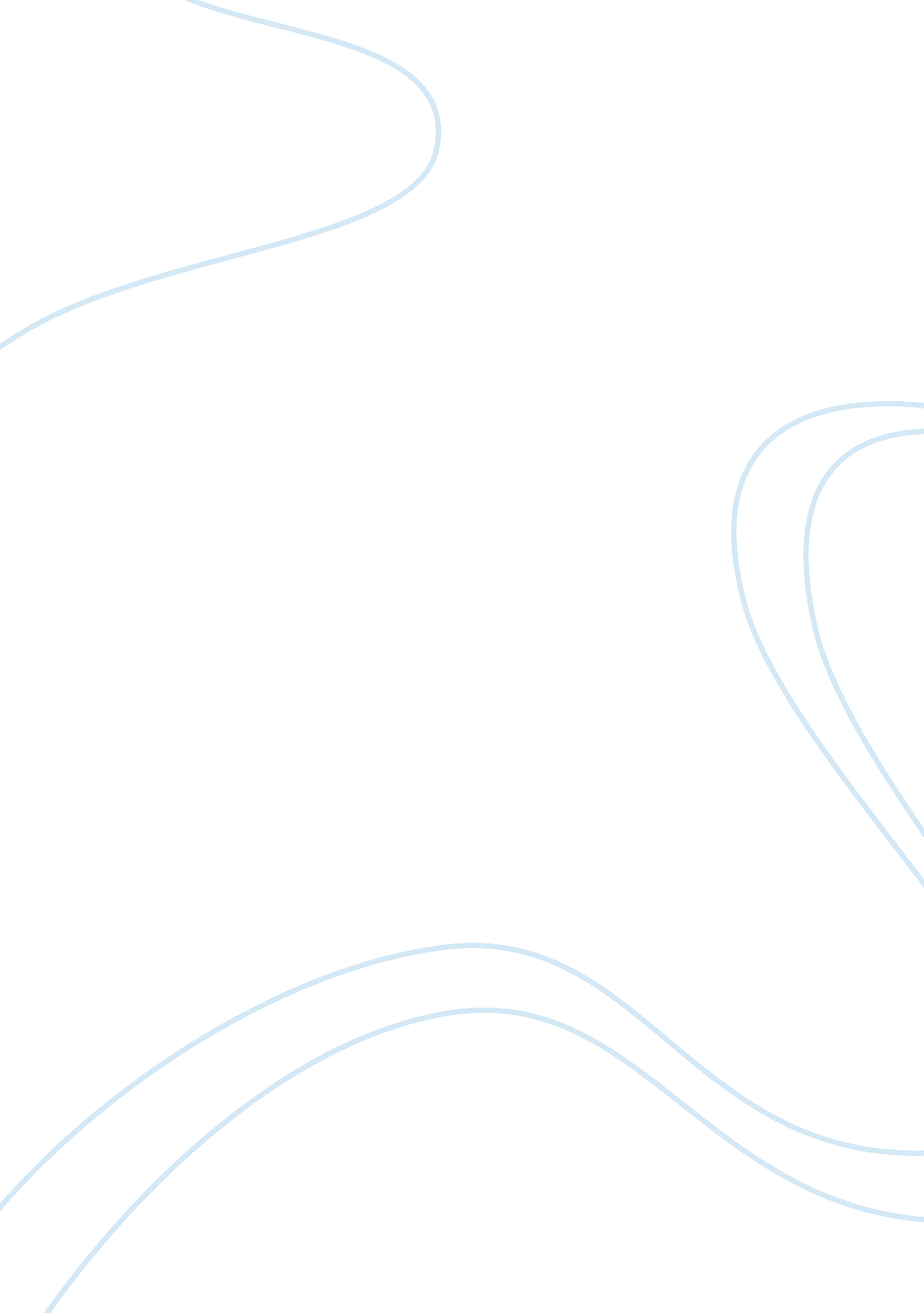 Olympic games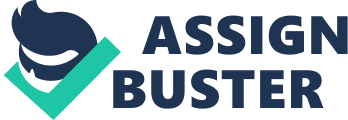 History of the Olympics culture Introduction History of the Olympics culture extracts details from an August 13th article “ NBC proclaims London Olympics most watched television event in US history.” The author of the article was Lisa de Moraes. In modern society, the Olympics have become a major social event. It takes utmost attention from diverse populations across the globe (Moraes, 1). According to studies and reports from the media, the turnout of persons viewing the Olympics elevates each season. According to the NBC media house, the people’s turnout watching the Olympics elevates with twelve percent each season (Moraes, 1). The aggregate tally of the individuals who watched London Olympics amounted to 219 million. Upon observation of this trend, the media house chose to maximize the hours of coverage. Therefore, NBC showed the London Olympics for a total of 5, 535 hours (Moraes, 1). This exhibits the massive and rampant figure of persons watching the Olympics. 
The united Greeks were the historical perpetuators of the Olympics. Olympic Games had their foremost occurrence in Greece (Toohey, 11). Therefore, the Greece people were the custodians of this culture of games. From Greece, Olympic Games stretched to other parts of the globe. Therefore, Greece was the birthplace of the Olympic Games culture. Inhabitants of Greece cherished the Olympics immensely throughout the nation. Their Olympic events would register a very high number of attendance and attention from the public (Toohey, 12). Other nations therefore observed this culture and incepted it in their native calendars. Ancient Greece was therefore the initiator of the Olympic Games culture. 
Greece was the source of the Olympic culture from antiquity. In the ninth century BC, there was no other nation with the Olympics. Therefore, the ninth century BC marked the approximate era of Olympic Games culture initiation in Greece (Toohey, 11). These were the times of the Ancient Greece community. The Olympic Games were part of the Greece culture during these times. They were a portion of a sacred tradition called the ekecheiria. The sacred tradition was also called the truce (Toohey, 19). It would entail maximum observation of peace for the participants in the Olympic Games to enjoy a harmonious environment. The tradition also had an objective to allow foreigners into the nation and travel back safely. Due to this peaceful environment, foreigners would come to Ancient Greece; enjoy the Olympic Games and travel home safely (Toohey, 19). 
In 1896, the other nations realized the essence of the Olympic Games culture. Other nations adopted the Olympic Games culture due to its peaceful objective in Ancient Greece. In this case, other nations adopted the Olympic Games culture as a strategy of creating peace amongst each other (Toohey, 20). In this case, the numerous nations realized that they would provide a platform for their native young talents. Young people would execute and explore their talents through the organization of international Olympic Games. Diverse nations would join to celebrate the young talents and award them accordingly (Toohey, 19). Therefore, nations borrowed the Olympic Games culture from Ancient Greece in their peace culture. Evidently, the Olympic Games were a central cultural event in Greece. Every activity of the people would come to a stop to give way to the Olympic Games. Each person from ancient Greece would participate in the Olympic Games (Toohey, 11). For instance, the Spartan women were independent than other Greece women. Despite of this fact, they still participated in the games. They would even have their games in the Olympic Games. 
Conclusion 
The Olympic Games were an initially a peaceful tradition in Greece. Other nations adopted the Games as they were a symbol of peace (Toohey, 20). The games would involve much attention from the inhabitants of Greece. They would also require utmost participation from the nation’s inhabitants. This culture is observable in the London Olympics aired by the NBC media house. People were attentive and watched the games in large numbers. This was a symbol of utmost participation by every person. NBC reports that it aired the games for 5, 535 hours (Moraes, 1). According to the media house, the London Olympics Games were the most watched program in American history. This is a fulfillment of the Ancient Greek’s objective of maximum participation and attention towards the games. Olympic Games have a rich history in the Ancient Greece’s peace tradition. 
Work cited 
Moraes, Lisa. “ NBC proclaims London Olympics most watched television event in US history.” The Washington Post. Retrieved on March 20th 2013. http://www. washingtonpost. com/blogs/tv-column/post/olympics-finale-most-watched-closing-ceremonies-for-non-us-summer-olympics-in-36-years/2012/08/13/86b7bcb2-e5a2-11e1-936a-b801f1abab19_blog. html 
Toohey, Kristine, and Anthony J. Veal. The Olympic Games: A Social Science Perspective. Wallingford, Oxford shire, UK: CABI Pub, 2007. 